Sound ExitPop und Rock im BlechsoundPressetexte kurzSound Exit ist eine junge, aufstrebende Band, bestehend aus 8 Mitgliedern, deren Ziel es ist die traditionelle Blasmusik zu „entstauben“, indem sie Blechsound mit Gesang und Popularmusik kombiniert. Ihr Repertoire umfasst unter anderem Pop, Rock, Rock’n’Roll, Austropop, Swing und Latin.Pressetext langDie junge Band aus der Region mischt mit einer traditionellen Besetzung und untraditioneller Blasmusik von Ray Charles bis zu den Toten Hosen die Karten neu.Mit einem breit gefächerten Repertoire sorgen die 8 jungen Musiker aus dem Wald- und Weinviertel für Höchststimmung. Die mit einem Chamäleon vergleichbare Band verwandelt sich binnen Sekunden von einem vierstimmigen Bläsersatz mit dreistimmigem Gesang in ein fett klingendes Bläserseptett, natürlich immer durch einen groovigen Beat angetrieben. Nicht nur Qualität hat für die Band einen hohen Stellenwert, sondern auch der Spaß darf niemals zu kurz kommen, sowohl für die Musiker, als auch für das Publikum.www.soundexit.atMITGLIEDER DER BANDBirgit Trauner - Trompete, Gesang Michael Wechselberger – TrompeteBenedikt Fehringer – TrompeteMarlene Pregesbauer - Gesang, Posaune Christoph Valdhaus - Posaune, Gesang Jakob Polaschek - Posaune Alexander Dungl - TubaJonathan Lechner - Schlagzeug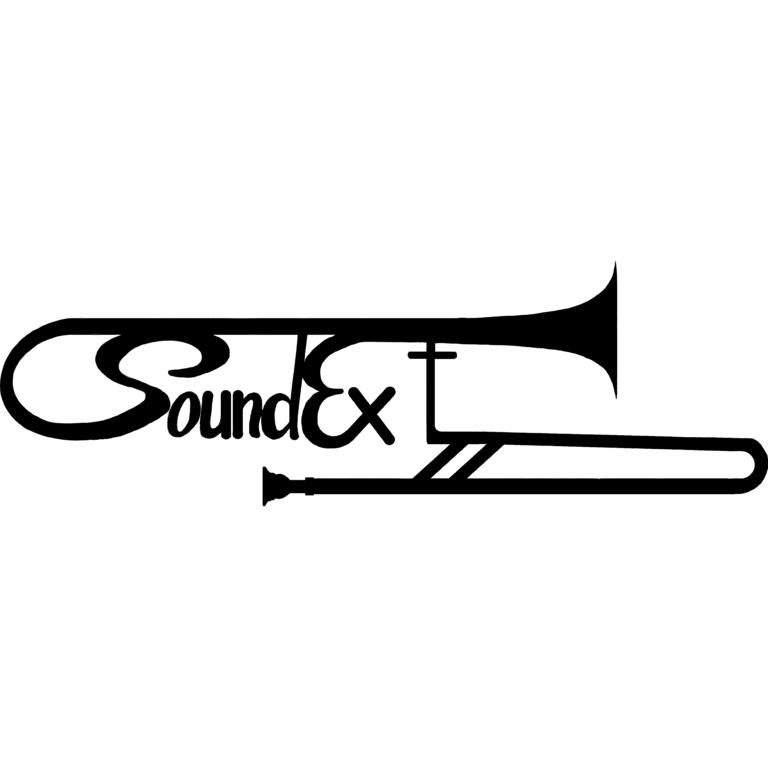 